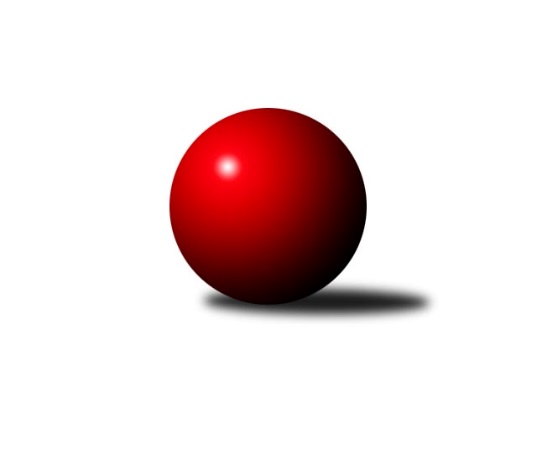 Č.4Ročník 2022/2023	6.6.2024 2. KLZ A 2022/2023Statistika 4. kolaTabulka družstev:		družstvo	záp	výh	rem	proh	skore	sety	průměr	body	plné	dorážka	chyby	1.	KK Kosmonosy A	4	3	0	1	19.0 : 13.0 	(52.5 : 43.5)	3181	6	2203	979	48.8	2.	SKK Náchod B	3	2	1	0	17.0 : 7.0 	(46.0 : 26.0)	3315	5	2220	1095	40.7	3.	KK Konstruktiva Praha	3	2	1	0	17.0 : 7.0 	(44.0 : 28.0)	3235	5	2200	1035	41.3	4.	TJ Lokomotiva Ústí n. L.	3	1	2	0	15.0 : 9.0 	(37.0 : 35.0)	3020	4	2089	930	57.3	5.	KK Jiří Poděbrady	3	0	1	2	8.0 : 16.0 	(29.5 : 42.5)	3114	1	2109	1005	44.3	6.	SK Žižkov Praha	4	0	1	3	10.0 : 22.0 	(40.5 : 55.5)	3209	1	2181	1028	35.8	7.	TJ Bižuterie Jablonec nad Nisou	2	0	0	2	2.0 : 14.0 	(14.5 : 33.5)	3059	0	2107	952	65Tabulka doma:		družstvo	záp	výh	rem	proh	skore	sety	průměr	body	maximum	minimum	1.	KK Kosmonosy A	2	2	0	0	13.0 : 3.0 	(31.5 : 16.5)	3240	4	3325	3155	2.	KK Konstruktiva Praha	2	1	1	0	11.0 : 5.0 	(27.5 : 20.5)	3214	3	3223	3205	3.	TJ Lokomotiva Ústí n. L.	2	1	1	0	11.0 : 5.0 	(26.0 : 22.0)	3069	3	3130	3008	4.	SKK Náchod B	1	1	0	0	7.0 : 1.0 	(17.0 : 7.0)	3391	2	3391	3391	5.	KK Jiří Poděbrady	2	0	1	1	6.0 : 10.0 	(20.5 : 27.5)	3045	1	3095	2994	6.	TJ Bižuterie Jablonec nad Nisou	0	0	0	0	0.0 : 0.0 	(0.0 : 0.0)	0	0	0	0	7.	SK Žižkov Praha	2	0	0	2	5.0 : 11.0 	(20.5 : 27.5)	3329	0	3338	3319Tabulka venku:		družstvo	záp	výh	rem	proh	skore	sety	průměr	body	maximum	minimum	1.	SKK Náchod B	2	1	1	0	10.0 : 6.0 	(29.0 : 19.0)	3277	3	3402	3151	2.	KK Konstruktiva Praha	1	1	0	0	6.0 : 2.0 	(16.5 : 7.5)	3256	2	3256	3256	3.	KK Kosmonosy A	2	1	0	1	6.0 : 10.0 	(21.0 : 27.0)	3152	2	3332	2972	4.	TJ Lokomotiva Ústí n. L.	1	0	1	0	4.0 : 4.0 	(11.0 : 13.0)	2970	1	2970	2970	5.	SK Žižkov Praha	2	0	1	1	5.0 : 11.0 	(20.0 : 28.0)	3150	1	3158	3141	6.	KK Jiří Poděbrady	1	0	0	1	2.0 : 6.0 	(9.0 : 15.0)	3183	0	3183	3183	7.	TJ Bižuterie Jablonec nad Nisou	2	0	0	2	2.0 : 14.0 	(14.5 : 33.5)	3059	0	3093	3024Tabulka podzimní části:		družstvo	záp	výh	rem	proh	skore	sety	průměr	body	doma	venku	1.	KK Kosmonosy A	4	3	0	1	19.0 : 13.0 	(52.5 : 43.5)	3181	6 	2 	0 	0 	1 	0 	1	2.	SKK Náchod B	3	2	1	0	17.0 : 7.0 	(46.0 : 26.0)	3315	5 	1 	0 	0 	1 	1 	0	3.	KK Konstruktiva Praha	3	2	1	0	17.0 : 7.0 	(44.0 : 28.0)	3235	5 	1 	1 	0 	1 	0 	0	4.	TJ Lokomotiva Ústí n. L.	3	1	2	0	15.0 : 9.0 	(37.0 : 35.0)	3020	4 	1 	1 	0 	0 	1 	0	5.	KK Jiří Poděbrady	3	0	1	2	8.0 : 16.0 	(29.5 : 42.5)	3114	1 	0 	1 	1 	0 	0 	1	6.	SK Žižkov Praha	4	0	1	3	10.0 : 22.0 	(40.5 : 55.5)	3209	1 	0 	0 	2 	0 	1 	1	7.	TJ Bižuterie Jablonec nad Nisou	2	0	0	2	2.0 : 14.0 	(14.5 : 33.5)	3059	0 	0 	0 	0 	0 	0 	2Tabulka jarní části:		družstvo	záp	výh	rem	proh	skore	sety	průměr	body	doma	venku	1.	TJ Lokomotiva Ústí n. L.	0	0	0	0	0.0 : 0.0 	(0.0 : 0.0)	0	0 	0 	0 	0 	0 	0 	0 	2.	KK Kosmonosy A	0	0	0	0	0.0 : 0.0 	(0.0 : 0.0)	0	0 	0 	0 	0 	0 	0 	0 	3.	KK Jiří Poděbrady	0	0	0	0	0.0 : 0.0 	(0.0 : 0.0)	0	0 	0 	0 	0 	0 	0 	0 	4.	KK Konstruktiva Praha	0	0	0	0	0.0 : 0.0 	(0.0 : 0.0)	0	0 	0 	0 	0 	0 	0 	0 	5.	TJ Bižuterie Jablonec nad Nisou	0	0	0	0	0.0 : 0.0 	(0.0 : 0.0)	0	0 	0 	0 	0 	0 	0 	0 	6.	SK Žižkov Praha	0	0	0	0	0.0 : 0.0 	(0.0 : 0.0)	0	0 	0 	0 	0 	0 	0 	0 	7.	SKK Náchod B	0	0	0	0	0.0 : 0.0 	(0.0 : 0.0)	0	0 	0 	0 	0 	0 	0 	0 Zisk bodů pro družstvo:		jméno hráče	družstvo	body	zápasy	v %	dílčí body	sety	v %	1.	Petra Najmanová 	KK Konstruktiva Praha  	3	/	3	(100%)	11	/	12	(92%)	2.	Barbora Lokvencová 	SKK Náchod B 	3	/	3	(100%)	10	/	12	(83%)	3.	Veronika Kábrtová 	SKK Náchod B 	3	/	3	(100%)	9.5	/	12	(79%)	4.	Lucie Stránská 	TJ Lokomotiva Ústí n. L.  	3	/	3	(100%)	9	/	12	(75%)	5.	Hedvika Mizerová 	SK Žižkov Praha 	3	/	3	(100%)	8.5	/	12	(71%)	6.	Adéla Víšová 	SKK Náchod B 	3	/	3	(100%)	8	/	12	(67%)	7.	Kateřina Holubová 	TJ Lokomotiva Ústí n. L.  	3	/	3	(100%)	8	/	12	(67%)	8.	Šárka Vohnoutová 	TJ Lokomotiva Ústí n. L.  	2	/	2	(100%)	5	/	8	(63%)	9.	Edita Koblížková 	KK Konstruktiva Praha  	2	/	2	(100%)	4.5	/	8	(56%)	10.	Marie Chlumská 	KK Konstruktiva Praha  	2	/	3	(67%)	9	/	12	(75%)	11.	Karolína Kovaříková 	KK Kosmonosy A 	2	/	3	(67%)	8.5	/	12	(71%)	12.	Jana Čiháková 	KK Konstruktiva Praha  	2	/	3	(67%)	8.5	/	12	(71%)	13.	Dana Adamů 	SKK Náchod B 	2	/	3	(67%)	8	/	12	(67%)	14.	Zdeňka Dejdová 	KK Jiří Poděbrady 	2	/	3	(67%)	8	/	12	(67%)	15.	Tereza Votočková 	KK Kosmonosy A 	2	/	3	(67%)	8	/	12	(67%)	16.	Lucie Slavíková 	SKK Náchod B 	2	/	3	(67%)	7.5	/	12	(63%)	17.	Tereza Bendová 	KK Kosmonosy A 	2	/	3	(67%)	6	/	12	(50%)	18.	Blanka Mizerová 	SK Žižkov Praha 	2	/	3	(67%)	6	/	12	(50%)	19.	Hana Mlejnková 	KK Kosmonosy A 	2	/	3	(67%)	6	/	12	(50%)	20.	Barbora Vašáková 	TJ Lokomotiva Ústí n. L.  	2	/	3	(67%)	5	/	12	(42%)	21.	Kristýna Vorlická 	TJ Lokomotiva Ústí n. L.  	1	/	1	(100%)	4	/	4	(100%)	22.	Pavlína Říhová 	KK Kosmonosy A 	1	/	1	(100%)	4	/	4	(100%)	23.	Tereza Nováková 	KK Kosmonosy A 	1	/	1	(100%)	3	/	4	(75%)	24.	Tereza Odstrčilová 	TJ Lokomotiva Ústí n. L.  	1	/	1	(100%)	3	/	4	(75%)	25.	Lucie Dlouhá 	KK Kosmonosy A 	1	/	1	(100%)	2.5	/	4	(63%)	26.	Tereza Chlumská 	KK Konstruktiva Praha  	1	/	1	(100%)	2	/	4	(50%)	27.	Jana Florianová 	TJ Bižuterie Jablonec nad Nisou 	1	/	2	(50%)	5.5	/	8	(69%)	28.	Olga Petráčková 	TJ Bižuterie Jablonec nad Nisou 	1	/	2	(50%)	5	/	8	(63%)	29.	Naděžda Novotná 	KK Konstruktiva Praha  	1	/	2	(50%)	5	/	8	(63%)	30.	Magdaléna Moravcová 	KK Jiří Poděbrady 	1	/	2	(50%)	5	/	8	(63%)	31.	Anna Sailerová 	SK Žižkov Praha 	1	/	2	(50%)	4	/	8	(50%)	32.	Jana Takáčová 	KK Jiří Poděbrady 	1	/	2	(50%)	4	/	8	(50%)	33.	Dita Kotorová 	KK Jiří Poděbrady 	1	/	2	(50%)	4	/	8	(50%)	34.	Lucie Holubová 	KK Kosmonosy A 	1	/	2	(50%)	3.5	/	8	(44%)	35.	Michaela Moravcová 	KK Jiří Poděbrady 	1	/	3	(33%)	5	/	12	(42%)	36.	Eliška Holakovská 	TJ Lokomotiva Ústí n. L.  	1	/	3	(33%)	3	/	12	(25%)	37.	Kateřina Katzová 	SK Žižkov Praha 	1	/	4	(25%)	7	/	16	(44%)	38.	Lucie Řehánková 	SK Žižkov Praha 	1	/	4	(25%)	7	/	16	(44%)	39.	Hana Kovářová 	KK Konstruktiva Praha  	0	/	1	(0%)	2	/	4	(50%)	40.	Martina Starecki 	KK Konstruktiva Praha  	0	/	1	(0%)	1	/	4	(25%)	41.	Jana Burocková 	KK Kosmonosy A 	0	/	1	(0%)	1	/	4	(25%)	42.	Lada Tichá 	KK Jiří Poděbrady 	0	/	1	(0%)	1	/	4	(25%)	43.	Andrea Prouzová 	SKK Náchod B 	0	/	1	(0%)	1	/	4	(25%)	44.	Zuzana Holcmanová 	KK Jiří Poděbrady 	0	/	1	(0%)	1	/	4	(25%)	45.	Iveta Seifertová st.	TJ Bižuterie Jablonec nad Nisou 	0	/	1	(0%)	0	/	4	(0%)	46.	Iveta Seifertová ml.	TJ Bižuterie Jablonec nad Nisou 	0	/	1	(0%)	0	/	4	(0%)	47.	Kristýna Bártová 	SKK Náchod B 	0	/	1	(0%)	0	/	4	(0%)	48.	Jindřiška Svobodová 	KK Kosmonosy A 	0	/	1	(0%)	0	/	4	(0%)	49.	Nikola Sobíšková 	KK Kosmonosy A 	0	/	2	(0%)	3	/	8	(38%)	50.	Lenka Stejskalová 	TJ Bižuterie Jablonec nad Nisou 	0	/	2	(0%)	2	/	8	(25%)	51.	Lenka Honzíková 	KK Jiří Poděbrady 	0	/	2	(0%)	1.5	/	8	(19%)	52.	Jana Gembecová 	TJ Bižuterie Jablonec nad Nisou 	0	/	2	(0%)	1	/	8	(13%)	53.	Zdeňka Kvapilová 	TJ Bižuterie Jablonec nad Nisou 	0	/	2	(0%)	1	/	8	(13%)	54.	Petra Holakovská 	TJ Lokomotiva Ústí n. L.  	0	/	2	(0%)	0	/	8	(0%)	55.	Lenka Boštická 	SK Žižkov Praha 	0	/	3	(0%)	3.5	/	12	(29%)	56.	Blanka Mašková 	SK Žižkov Praha 	0	/	4	(0%)	4.5	/	16	(28%)Průměry na kuželnách:		kuželna	průměr	plné	dorážka	chyby	výkon na hráče	1.	SK Žižkov Praha, 1-4	3347	2255	1092	33.0	(558.0)	2.	SKK Nachod, 1-4	3242	2182	1060	48.5	(540.3)	3.	KK Konstruktiva Praha, 2-5	3180	2166	1013	45.3	(530.0)	4.	KK Kosmonosy, 3-6	3171	2147	1024	48.5	(528.6)	5.	Poděbrady, 1-4	3078	2124	954	53.0	(513.1)	6.	TJ Lokomotiva Ústí nad Labem, 1-4	3067	2129	937	50.8	(511.2)	7.	TJ Bižuterie Jablonec nad Nisou, 1-4	2903	2026	877	54.0	(483.9)Nejlepší výkony na kuželnách:SK Žižkov Praha, 1-4SKK Náchod B	3402	4. kolo	Veronika Kábrtová 	SKK Náchod B	612	4. koloSK Žižkov Praha	3338	4. kolo	Barbora Lokvencová 	SKK Náchod B	601	4. koloKK Kosmonosy A	3332	2. kolo	Adéla Víšová 	SKK Náchod B	588	4. koloSK Žižkov Praha	3319	2. kolo	Hedvika Mizerová 	SK Žižkov Praha	588	2. kolo		. kolo	Hedvika Mizerová 	SK Žižkov Praha	586	4. kolo		. kolo	Lucie Holubová 	KK Kosmonosy A	583	2. kolo		. kolo	Tereza Votočková 	KK Kosmonosy A	576	2. kolo		. kolo	Tereza Bendová 	KK Kosmonosy A	571	2. kolo		. kolo	Lucie Slavíková 	SKK Náchod B	571	4. kolo		. kolo	Blanka Mašková 	SK Žižkov Praha	567	2. koloSKK Nachod, 1-4SKK Náchod B	3391	3. kolo	Barbora Lokvencová 	SKK Náchod B	618	3. koloTJ Bižuterie Jablonec nad Nisou	3093	3. kolo	Veronika Kábrtová 	SKK Náchod B	597	3. kolo		. kolo	Lucie Slavíková 	SKK Náchod B	582	3. kolo		. kolo	Adéla Víšová 	SKK Náchod B	576	3. kolo		. kolo	Olga Petráčková 	TJ Bižuterie Jablonec nad Nisou	572	3. kolo		. kolo	Jana Florianová 	TJ Bižuterie Jablonec nad Nisou	566	3. kolo		. kolo	Dana Adamů 	SKK Náchod B	557	3. kolo		. kolo	Lenka Stejskalová 	TJ Bižuterie Jablonec nad Nisou	509	3. kolo		. kolo	Iveta Seifertová st.	TJ Bižuterie Jablonec nad Nisou	497	3. kolo		. kolo	Jana Gembecová 	TJ Bižuterie Jablonec nad Nisou	487	3. koloKK Konstruktiva Praha, 2-5KK Konstruktiva Praha 	3223	3. kolo	Petra Najmanová 	KK Konstruktiva Praha 	577	1. koloKK Konstruktiva Praha 	3205	1. kolo	Adéla Víšová 	SKK Náchod B	577	1. koloSKK Náchod B	3151	1. kolo	Petra Najmanová 	KK Konstruktiva Praha 	573	3. koloSK Žižkov Praha	3141	3. kolo	Naděžda Novotná 	KK Konstruktiva Praha 	565	3. kolo		. kolo	Jana Čiháková 	KK Konstruktiva Praha 	563	3. kolo		. kolo	Edita Koblížková 	KK Konstruktiva Praha 	555	1. kolo		. kolo	Edita Koblížková 	KK Konstruktiva Praha 	554	3. kolo		. kolo	Jana Čiháková 	KK Konstruktiva Praha 	554	1. kolo		. kolo	Lucie Slavíková 	SKK Náchod B	540	1. kolo		. kolo	Barbora Lokvencová 	SKK Náchod B	539	1. koloKK Kosmonosy, 3-6KK Kosmonosy A	3325	3. kolo	Karolína Kovaříková 	KK Kosmonosy A	590	3. koloKK Jiří Poděbrady	3183	3. kolo	Pavlína Říhová 	KK Kosmonosy A	575	3. koloKK Kosmonosy A	3155	1. kolo	Karolína Kovaříková 	KK Kosmonosy A	575	1. koloTJ Bižuterie Jablonec nad Nisou	3024	1. kolo	Olga Petráčková 	TJ Bižuterie Jablonec nad Nisou	564	1. kolo		. kolo	Tereza Nováková 	KK Kosmonosy A	564	3. kolo		. kolo	Jana Takáčová 	KK Jiří Poděbrady	559	3. kolo		. kolo	Tereza Bendová 	KK Kosmonosy A	553	3. kolo		. kolo	Hana Mlejnková 	KK Kosmonosy A	552	1. kolo		. kolo	Tereza Votočková 	KK Kosmonosy A	548	3. kolo		. kolo	Zdeňka Dejdová 	KK Jiří Poděbrady	546	3. koloPoděbrady, 1-4KK Konstruktiva Praha 	3256	4. kolo	Zdeňka Dejdová 	KK Jiří Poděbrady	570	4. koloKK Jiří Poděbrady	3095	2. kolo	Tereza Chlumská 	KK Konstruktiva Praha 	565	4. koloKK Jiří Poděbrady	2994	4. kolo	Petra Najmanová 	KK Konstruktiva Praha 	556	4. koloTJ Lokomotiva Ústí n. L. 	2970	2. kolo	Jana Čiháková 	KK Konstruktiva Praha 	551	4. kolo		. kolo	Marie Chlumská 	KK Konstruktiva Praha 	547	4. kolo		. kolo	Kateřina Holubová 	TJ Lokomotiva Ústí n. L. 	546	2. kolo		. kolo	Šárka Vohnoutová 	TJ Lokomotiva Ústí n. L. 	540	2. kolo		. kolo	Zdeňka Dejdová 	KK Jiří Poděbrady	539	2. kolo		. kolo	Hana Kovářová 	KK Konstruktiva Praha 	538	4. kolo		. kolo	Zuzana Holcmanová 	KK Jiří Poděbrady	534	2. koloTJ Lokomotiva Ústí nad Labem, 1-4SK Žižkov Praha	3158	1. kolo	Kateřina Holubová 	TJ Lokomotiva Ústí n. L. 	587	1. koloTJ Lokomotiva Ústí n. L. 	3130	1. kolo	Blanka Mizerová 	SK Žižkov Praha	576	1. koloTJ Lokomotiva Ústí n. L. 	3008	4. kolo	Barbora Vašáková 	TJ Lokomotiva Ústí n. L. 	547	1. koloKK Kosmonosy A	2972	4. kolo	Kristýna Vorlická 	TJ Lokomotiva Ústí n. L. 	546	1. kolo		. kolo	Blanka Mašková 	SK Žižkov Praha	543	1. kolo		. kolo	Lucie Stránská 	TJ Lokomotiva Ústí n. L. 	531	1. kolo		. kolo	Lenka Boštická 	SK Žižkov Praha	525	1. kolo		. kolo	Hana Mlejnková 	KK Kosmonosy A	522	4. kolo		. kolo	Lucie Řehánková 	SK Žižkov Praha	520	1. kolo		. kolo	Lucie Stránská 	TJ Lokomotiva Ústí n. L. 	516	4. koloTJ Bižuterie Jablonec nad Nisou, 1-4KK Konstruktiva Praha 	2950	2. kolo	Jana Florianová 	TJ Bižuterie Jablonec nad Nisou	532	2. koloTJ Bižuterie Jablonec nad Nisou	2857	2. kolo	Hana Kovářová 	KK Konstruktiva Praha 	524	2. kolo		. kolo	Marie Chlumská 	KK Konstruktiva Praha 	516	2. kolo		. kolo	Edita Koblížková 	KK Konstruktiva Praha 	515	2. kolo		. kolo	Olga Petráčková 	TJ Bižuterie Jablonec nad Nisou	504	2. kolo		. kolo	Iveta Seifertová ml.	TJ Bižuterie Jablonec nad Nisou	473	2. kolo		. kolo	Iveta Seifertová st.	TJ Bižuterie Jablonec nad Nisou	467	2. kolo		. kolo	Tereza Chlumská 	KK Konstruktiva Praha 	467	2. kolo		. kolo	Petra Najmanová 	KK Konstruktiva Praha 	466	2. kolo		. kolo	Zdeňka Kvapilová 	TJ Bižuterie Jablonec nad Nisou	462	2. koloČetnost výsledků:	7.0 : 1.0	4x	6.0 : 2.0	1x	4.0 : 4.0	3x	3.0 : 5.0	2x	2.0 : 6.0	2x